ГЛАВАМ АДМИНИСТРАЦИЙ МУНИЦИПАЛЬНЫХ РАЙОНОВ И МЭРАМ ГОРОДСКИХ ОКРУГОВ ЧЕЧЕНСКОЙ РЕСПУБЛИКИУправление Федеральной службы государственной регистрации, кадастра и картографии по Чеченской Республике просит Вас рассмотреть вопрос о публикации в средствах массовой информации периодическом издании (районная газета) статью посвященную изменениям в учетно-регистрационной системе, а также на сайте администрации.О проведенной публикации просим сообщить с указанием ссылки в срок до 01.06.2023г.Приложение: на 1 листе.С уважением,	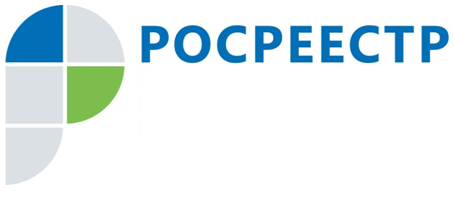 #РосреестрЗемля для стройкиОперативный штаб, созданный на базе Управления Росреестра по Чеченской Республике, в целях реализации проекта «Земля для стройки», работает на постоянной основе. Результатами данной работы в марте текущего года стало выявление еще 2 земельных участков общей площадью 7,9 га для строительства многоквартирных домов.«Данные участки расположены в г. Урус-Мартан. Оба участка поставлены на государственный кадастровый учет. В ближайшее время сведения о данных участках должны появиться в сервисе «Земля для стройки» на Публичной кадастровой карте Росреестра», — сообщил заместитель руководителя Управления Росреестра по Чеченской Республике Абу Шаипов.В Управлении также напомнили, что для просмотра доступных участков под жилую застройку в Чеченской Республике, на сайте Публичной кадастровой карты (https://pkk.rosreestr.ru/) нужно выбрать тип поиска «Земля для стройки» и ввести в строку поиска номер региона.Заместитель руководителя Управления Росреестра по Чеченской РеспубликеА.Л. ШаиповФЕДЕРАЛЬНАЯ СЛУЖБА ГОСУДАРСТВЕННОЙ РЕГИСТРАЦИИ, КАДАСТРА И КАРТОГРАФИИ(РОСРЕЕСТР)Управление Федеральной службы государственной регистрации, кадастра и картографии по Чеченской Республике (Управление Росреестра по Чеченской Республике)ЗАМЕСТИТЕЛЬ РУКОВОДИТЕЛЯул. Моздокская, 35, г. Грозный, 364020                                     тел.: (8712) 22-31-29, факс: (8712) 22-22-89e-mail.: 20_upr@rosreestr.ru, http://www.rosreestr.gov.ru                              А.Л. Шаипов